Southern Cruisers Riding ClubChapter 437, Ottawa – GatineauMedical Information CardTo use this form:First save this file in your Template folder in MSWordOpen MSWordClick on File/New and look for the file ‘SCRC Med Info.dot’Click on the file icon to open, making sure that under Create new (right bottom corner) Document is checked.To fill the Card:Use Tabs to go between fields and fill the card with the appropriate infoAreas with drop down menu have the info already programmed.  Click on the arrow and choose the appropriate dataif you don’t have any allergies, enter No Known Allergies (allergies will appear in red)Save your file Print, cut and fold on the dotted lineNote: The revised date will adjust every time you save the formSouthern Cruisers Riding ClubChapter 437, Ottawa – GatineauMedical Information Southern Cruisers Riding ClubChapter 437, Ottawa – GatineauMedical Information Southern Cruisers Riding ClubChapter 437, Ottawa – GatineauMedical Information Southern Cruisers Riding ClubChapter 437, Ottawa – GatineauMedical Information Southern Cruisers Riding ClubChapter 437, Ottawa – GatineauMedical Information Southern Cruisers Riding ClubChapter 437, Ottawa – GatineauMedical Information Southern Cruisers Riding ClubChapter 437, Ottawa – GatineauMedical Information Southern Cruisers Riding ClubChapter 437, Ottawa – GatineauMedical Information Personal IdentificationPersonal IdentificationPersonal IdentificationPersonal IdentificationPersonal IdentificationPersonal IdentificationPersonal IdentificationPersonal IdentificationPersonal IdentificationPersonal IdentificationPersonal IdentificationPersonal IdentificationPersonal IdentificationPersonal IdentificationPersonal IdentificationFirst NameFirst NameFirst NameLast Name:Last Name:Last Name:Inits:Address:Address:Address:City:City:Province:Province:Province:Postal Code:Postal Code:Postal Code:Postal Code:Country: Country: Country: Ph (H):Ph (H):Ph (W):Ph (W):Cell:Cell:Birth date:Birth date:Birth date:Blood Type:Blood Type:Blood Type:Notify in EmergencyNotify in EmergencyNotify in EmergencyNotify in EmergencyNotify in EmergencyNotify in EmergencyNotify in EmergencyNotify in EmergencyNotify in EmergencyNotify in EmergencyNotify in EmergencyNotify in EmergencyNotify in EmergencyNotify in EmergencyNotify in Emergency1Name:Name:Name:Ph:Ph:2Name:Name:Name:Ph:Ph:3Name:Name:Name:Ph:Ph:Physician:Physician:Physician:Physician:Ph:Ph:See reverse for Medical informationSee reverse for Medical informationSee reverse for Medical informationSee reverse for Medical informationSee reverse for Medical informationSee reverse for Medical informationSee reverse for Medical informationSee reverse for Medical informationSee reverse for Medical informationSee reverse for Medical informationSee reverse for Medical informationSee reverse for Medical informationSee reverse for Medical informationSee reverse for Medical informationSee reverse for Medical informationMedical Conditions:Medical Conditions:Medical Conditions:Medical Conditions:Medical Conditions:1Medical Conditions:Medical Conditions:Medical Conditions:Medical Conditions:Medical Conditions:2Medical Conditions:Medical Conditions:Medical Conditions:Medical Conditions:Medical Conditions:3Medical Conditions:Medical Conditions:Medical Conditions:Medical Conditions:Medical Conditions:4NameNameNameNameNameDosageDosageFreq TakenFreq TakenMedications:Medications:Medications:Medications:Medications:1Medications:Medications:Medications:Medications:Medications:2Medications:Medications:Medications:Medications:Medications:3Medications:Medications:Medications:Medications:Medications:4Known Allergies:Known Allergies:Known Allergies:Known Allergies:Known Allergies:1No Known AllergiesNo Known AllergiesNo Known AllergiesNo Known AllergiesNo Known AllergiesNo Known AllergiesNo Known AllergiesNo Known AllergiesNo Known AllergiesKnown Allergies:Known Allergies:Known Allergies:Known Allergies:Known Allergies:2Known Allergies:Known Allergies:Known Allergies:Known Allergies:Known Allergies:3Other Info:Other Info:Other Info:Other Info:Other Info:Other Info:Other Info:Other Info:Other Info:Other Info:Other Info:Other Info:Other Info:Other Info:Other Info:Last revised:2014-12-23Last revised:2014-12-23Last revised:2014-12-23Last revised:2014-12-23Last revised:2014-12-23Last revised:2014-12-23Last revised:2014-12-23Last revised:2014-12-23Last revised:2014-12-23Last revised:2014-12-23Last revised:2014-12-23Last revised:2014-12-23Last revised:2014-12-23Last revised:2014-12-23Last revised:2014-12-23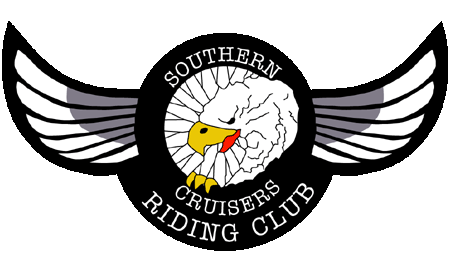 